Zespół Szkolno – Przedszkolny w Borkowie80-180 Borkowo ul. Akacjowa 2NIP 6040076461 Regon 220448227tel./fax (058) 306-52-71e-mail: administracja@spborkowo.pomorskie.plBorkowo, 06.12.2021 r.ZAPROSZENIE DO SKŁADANIA OFERTAKTUALIZACJADyrektor Zespołu Szkolno-Przedszkolny w Borkowie, informuje o zmianie danych zawartych                   w  zaproszeniu do składania ofert z dnia 30.11.2021r. na zakup oraz dostawę materiałów edukacyjnych w ramach programu „ Laboratorium Przyszłości „- którego celem jest doposażenie pracowni            i klas ZSP w Borkowie.W punkcie I zapytania ofertowego zmienia się podpunkt 6 i otrzymuje on brzmienie:6) Lego Edukation SPIKE Prime - zestaw rozszerzający ( 6 sztuk ) oraz w części dalszej dla tego zestawu nr:  LEGO 45680 W załączniku do umowy zmieniono nazwę 6 pozycji w punkcie 3 i otrzymuje on brzmienie:6) Lego Edukation SPIKE PrimeW punkcie III zapytania ofertowego zmieniono termin złożenia i otwarcia ofert i otrzymuje on brzmienie:V. Składanie oferty.Ofertę należy złożyć do dnia 09.12.2021r. tj.: czwartek do godz. 1100 w sekretariacie Zespołu Szkolno – Przedszkolnego w Borkowie, ul. Akacjowa 2 80-180 Gdańsk. Kopertę z ofertą należy opisać:„Oferta na zadanie: Laboratorium Przyszłości. Nie otwierać przed 09.12.2021 r.  do godz. 1400”                                                                                                                         Dyrektor Zespołu Szkolno-Przedszkolnego w Borkowie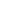                                                                                                           mgr Beata Jaworowska